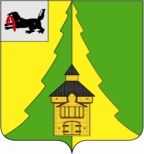 Российская ФедерацияИркутская областьНижнеилимский муниципальный районАДМИНИСТРАЦИЯ_____________________________________________________ПОСТАНОВЛЕНИЕ От «29» декабря 2018г.  № 1221 г. Железногорск-Илимский«О поощрении Благодарственным письмом мэра Нижнеилимского муниципального района»Рассмотрев материалы, представленные Муниципальным бюджетным учреждением дополнительного образования "Детская школа искусств". г. Железногорск-Илимский, в соответствии с Постановлением мэра Нижнеилимского муниципального района № 1169 от 27.12.2016г. «Об утверждении Положения о Благодарственном письме мэра Нижнеилимского муниципального района», администрация Нижнеилимского  муниципального  района	ПОСТАНОВЛЯЕТ:1. Поощрить Благодарственным письмом  мэра  Нижнеилимского муниципального района:1.1. «За высокий уровень организации и проведение концертных программ ансамбля "Байкал-квартет" в Нижнеилимском муниципальном районе 28-29 ноября 2018г.»:- Гарчукову Алёну Вадимовну - солистку ГАУК "Иркутская областная филармония".- Касьянову Ирину Владимировну - директора ГАУК "Иркутская областная филармония".- Мелентьеву Ирину Владимировну - солистку ГАУК "Иркутская областная филармония".- Сизых Наталью Владимировну - заведующего КТК ГАУК "Иркутская областная филармония".- Соколова Вячеслава Георгиевича - заслуженного работника культуры РФ, руководителя ансамбля "Байкал-квартет", солиста ГАУК "Иркутская областная филармония".- Судакова Игоря Викторовича - солиста ГАУК "Иркутская областная филармония".- Тощеву Марию Андреевну - солистку ГАУК "Иркутская областная филармония".- Шекина Василия Азиковича - солиста ГАУК "Иркутская областная филармония".- Шихалеву Александру Георгиевну - ведущего концертной программы.2. Данное постановление подлежит официальному опубликованию в периодическом печатном издании "Вестник Думы и администрации Нижнеилимского муниципального района" и размещению на официальном сайте муниципального образования «Нижнеилимский район».3. Контроль   за  исполнением  настоящего  постановления  возложить на заместителя мэра района по социальной политике Т.К. Пирогову.Мэр   района	                                              М.С. РомановРассылка: дело-2; МБУ ДО "ДШИ"; ОКСДМ; АХО.А.И. Татаурова30691 